Reading ---  Week of March 23rd.These are other suggested reading activities that students can complete.  Visit:   www.K12Reader.com  (click on any of the links..like Reading Comprehension)Use the questions below:  to respond to the reading assignments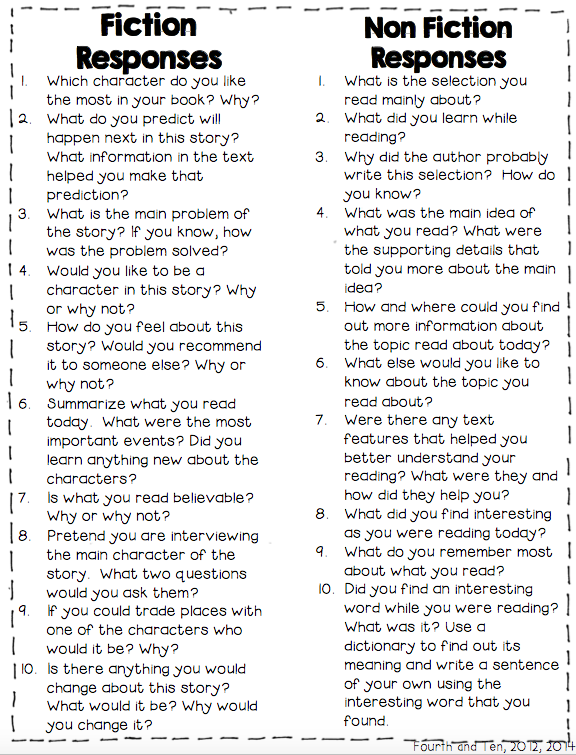 